 Об утверждении Порядкаформирования, ведения, обязательного опубликования перечня муниципального имущества муниципального образования сельского поселения «Приуральское», свободного от прав третьих лиц (за исключением права хозяйственного ведения, права оперативного управления, а также имущественных прав субъектов малого и среднего предпринимательства), предназначенного для предоставления его во владение и (или) пользование субъектам малого и среднего предпринимательства и организациям, образующим инфраструктуру поддержки субъектов малого и среднего предпринимательства	В соответствии Федеральным законом  от 03.07.2018г. № 185-ФЗ «О внесении изменений в отдельные законодательные акты Российской Федерации в целях расширения имущественной поддержки субъектов малого и среднего предпринимательства», в целях приведения нормативного правового акта в соответствие с действующим законодательством, реализации положений Федерального закона от 24.07.2007 № 209-ФЗ «О развитии малого и среднего предпринимательства в Российской Федерации», а также создания условий для развития малого и среднего предпринимательства на территории сельского поселения «Приуральское», Администрация  постановляет: 1. Утвердить Порядок формирования, ведения, обязательного опубликования перечня муниципального имущества муниципального образования сельского поселения «Приуральское», свободного от прав третьих лиц (за исключением права хозяйственного ведения, права оперативного управления, а также имущественных прав субъектов малого и среднего предпринимательства), предназначенного для предоставления его во владение и (или) пользование субъектам малого и среднего предпринимательства и организациям, образующим инфраструктуру поддержки субъектов малого и среднего предпринимательства, согласно приложению к настоящему постановлению.2.  Признать утратившим силу постановление администрации сельского поселения «Приуральское» от 31.01.2020 года № 2 «Об утверждении Положения о порядке формирования, ведения, обязательного опубликования перечня муниципального имущества муниципального образования сельского поселения  «Приуральское», свободного от прав третьих лиц (за исключением имущественных прав субъектов малого и среднего предпринимательства)».Глава сельского поселения                                                                       Головина В.Г.Приложениек постановлению  сельского поселения «Приуральское» от «30» марта 2020 г. № 6Порядок формирования, ведения, обязательного опубликования перечня муниципального имущества муниципального образования сельского поселения «Приуральское», свободного от прав третьих лиц (за исключением права хозяйственного ведения, права оперативного управления, а также имущественных прав субъектов малого и среднего предпринимательства), предназначенного для предоставления его во владение и (или) пользование субъектам малого и среднего предпринимательства и организациям, образующим инфраструктуру поддержки субъектов малого и среднего предпринимательства	Общие положения1.1. Настоящий Порядок определяет правила формирования, ведения, обязательного опубликования перечня муниципального имущества муниципального образования сельского поселения «Приуральское», предусмотренного частью 4 статьи 18 Федерального закона от 24.07.2007 № 209-ФЗ «О развитии малого и среднего предпринимательства в Российской Федерации» (далее – Перечень), свободного от прав третьих лиц, состав информации, подлежащей включению в Перечень в целях предоставления имущества во владение и (или)  в пользование на долгосрочной основе (в том числе по льготным ставкам арендной платы) субъектам малого и среднего предпринимательства и организациям, образующим инфраструктуру поддержки субъектов малого и среднего предпринимательства (далее – субъекты малого и среднего предпринимательства). Цели создания и основные принципы формирования, ведения, ежегодного дополнения и опубликования Перечня2.1. Перечень представляет собой реестр объектов муниципального имущества муниципального образования сельского поселения «Приуральское» (далее – объекты учета), свободного от прав третьих лиц (за исключением права хозяйственного ведения, права оперативного управления, а также имущественных прав субъектов малого и среднего предпринимательства) и предусмотренного частью1 статьи 18 Федерального закона от 24.07.2007 № 209-ФЗ «О развитии малого и среднего предпринимательства в Российской Федерации», которые могут быть предоставлены во владение и (или) в пользование на долгосрочной основе (в том числе по льготным ставкам арендной платы) субъектам малого и среднего предпринимательства, а также отчуждены на возмездной основе в собственность субъектов малого и среднего предпринимательства в соответствии с Федеральным законом от 22.07.2008 №159-ФЗ «Об особенностях отчуждения недвижимого имущества, находящегося в государственной собственности субъектов Российской Федерации или в муниципальной собственности и арендуемого субъектами малого и среднего предпринимательства, и о внесении изменений в отдельные законодательные акты Российской Федерации» и в случаях, указанных в подпунктах 6, 8 и 9 пункта 2 статьи 39.3 Земельного кодекса Российской Федерации. 2.2. Формирование Перечня осуществляется в целях: 2.2.1.Предоставления имущества, принадлежащего на праве собственности муниципальному образованию сельского поселения «Приуральское»  во владение и (или) пользование на долгосрочной основе (в том числе по льготным ставкам арендной платы) субъектам малого и среднего предпринимательства. 2.2.2. Расширения доступности субъектов малого и среднего предпринимательства к информации об имуществе, принадлежащем на праве собственности муниципальному образованию сельского поселения «Приуральское» (далее –имущество) и подлежащем предоставлению им во владение и (или) пользование на долгосрочной основе(в том числе по льготным ставкам арендной платы)в рамках оказания имущественной поддержки, а также для организации передаче включенного в Перечень имущества указанным лицам. 2.2.3. Реализации полномочий органов местного самоуправления муниципального образования сельского поселения «Приуральское» по вопросам развития малого и среднего предпринимательства путем оказания имущественной поддержки субъектам малого и среднего предпринимательства. 2.2.4.Повышения эффективности управления муниципальным имуществом, находящимся в собственности муниципального образования сельского поселения «Приуральское». 2.3. Формирование и ведение Перечня основывается на следующих основных принципах: 2.3.1 Достоверность данных об имуществе, включаемом в Перечень, и поддержание актуальности информации об имуществе, включенном в Перечень. 2.3.2. Открытость и доступность сведений об имуществе в Перечне. 2.3.3. Перечень дополняется не реже 1 раза в год, но не позднее 1 ноября текущего года, за исключением случая, если в муниципальной собственности отсутствует имущество, соответствующее требованиям Закона № 209-ФЗ.2.3.4. Взаимодействие с общественными организациями, выражающими интересы субъектов малого и среднего предпринимательства, институтами развития в сфере малого и среднего предпринимательства в ходе формирования и дополнения Перечня. 2.4. Использование имущества, включенного в Перечень, осуществляется только в целях предоставления его во владение и (или) пользование субъектам малого и среднего предпринимательства, на срок  не менее пяти лет. Запрещается продажа муниципального имущества, включенного в Перечень, за исключением возмездного отчуждения такого имущества в собственность субъектов малого и среднего предпринимательства в соответствии с Федеральным законом от 22.07.2008 № 159-ФЗ «Об особенностях отчуждения недвижимого имущества, находящегося в государственной или в муниципальной собственности и арендуемого субъектами малого и среднего предпринимательства, и о внесении изменений в отдельные законодательные акты Российской Федерации» и в случаях, указанных в подпунктах 6, 8 и 9 пункта 2 статьи 39.3 Земельного кодекса Российской Федерации. В отношении указанного имущества запрещаются также переуступка прав пользования им, передача прав пользования им в залог и внесение прав пользования таким имуществом в уставный капитал любых других субъектов хозяйственной деятельности, передача третьим лицам прав и обязанностей по договорам аренды такого имущества (перенаем), передача в субаренду, за исключением предоставления такого имущества в субаренду субъектам малого и среднего предпринимательства организациями, образующими инфраструктуру поддержки субъектов малого и среднего предпринимательства, и в случае, если в субаренду предоставляется имущество, предусмотренное пунктом 14 части 1 статьи 171 Федерального закона от 26.07.2006 № 135-ФЗ «О защите конкуренции». Формирование, ведение и ежегодное дополнение Перечня3.1. Перечень утверждается распоряжением администрации сельского поселения «Приуральское» (далее - администрация). 3.2. Перечень формируется в виде информационной базы данных, содержащей объекты учета. Форма Перечня приведена в приложении к настоящему Порядку.3.3. Ведение Перечня осуществляется администрацией сельского поселения «Приуральское». 3.4. Сведения об утвержденном Перечне, а также об изменениях, дополнениях, внесенных в Перечень, представляются администрацией в Министерство Республики Коми имущественных и земельных отношений в порядке, по форме и сроки, установленные Приказом Министерства экономического развития Российской Федерации от 20.04.2016 № 264 «Об утверждении Порядка представления сведений об утвержденных перечнях государственного имущества и муниципального имущества, указанных в части 4 статьи 18 Федерального закона «О развитии малого и среднего предпринимательства в Российской Федерации», а также об изменениях, внесенных в такие перечни, в акционерное общество «Федеральная корпорация по развитию малого и среднего предпринимательства», формы представления и состава таких сведений».3.5. В Перечень вносятся сведения об имуществе, соответствующем следующим критериям: 3.5.1. Имущество свободно от прав третьих лиц (за исключением права хозяйственного ведения, права оперативного управления, а также имущественных прав субъектов малого и среднего предпринимательства). 3.5.2.В отношении имущества в соответствии законодательством не установлен запрет на его передачу во временное владение и (или) пользование, в том числе на торгах или без проведения торгов. 3.5.3. Имущество не является объектом религиозного назначения. 3.5.4. Имущество не является объектом незавершенного строительства. 3.5.5. В отношении имущества не приняты решения о его отчуждении (продажи) в соответствии с порядком определенным Федеральным законом от 21.12.2001 № 178-ФЗ «О приватизации государственного и муниципального имущества», Федеральным законом от 22.07.2008 № 159-ФЗ «Об особенностях отчуждения недвижимого имущества, находящегося в государственной или в муниципальной собственности и арендуемого субъектами малого и среднего предпринимательства, и о внесении изменений в отдельные законодательные акты Российской Федерации» или предоставления иным лицам. 3.5.6. Имущество не признано аварийным и подлежащим сносу или реконструкции. 3.5.7. Земельный участок не предназначен для ведения личного подсобного хозяйства, огородничества, садоводства, индивидуального жилищного строительства.3.5.8. Земельный участок не относится к земельным участкам, предусмотренным подпунктами 1-10, 13-15, 18 и 19 пункта 8 статьи 39.11 Земельного кодекса РФ, за исключением земельных участков, предоставленных в аренду субъектам малого и среднего предпринимательства.3.6. Виды имущества, включаемые в Перечень: 3.6.1. Движимое имущество: оборудование, машины, механизмы, установки, транспортные средства, инвентарь, инструменты, пригодные к эксплуатации по назначению с учетом их технического состояния и морального износа. 3.6.2.   Земельные участки, в том числе из состава земель сельскохозяйственного назначения, а также земельные участки, государственная собственность на которые не разграничена. Виды разрешенного использования, функциональное и территориальное зонирование, установленные в отношении земельных участков, на которых расположены включаемые в Перечень объекты недвижимого имущества, должны предусматривать их использование для размещения указанных объектов. 3.7. Внесение сведений об имуществе в Перечень (в том числе ежегодное дополнение), а также исключение сведений об имуществе из Перечня осуществляются распоряжением администрации, в том числе на основе поступивших предложений от субъектов малого и среднего предпринимательства, общественных организаций, выражающих интересы субъектов малого и среднего предпринимательства, институтов развития в сфере малого и среднего предпринимательства. 3.8. Предложения, поступившие от лиц, указанных в пункте 3.7 настоящего Порядка, рассматриваются администрацией в течение 30 календарных дней со дня их поступления, и в тот же срок результаты рассмотрения указанных предложений доводятся до сведения лиц, направивших предложения, путем направления письменного ответа:  3.8.1. О включении сведений об имуществе, в отношении которого поступило предложение, в перечень с учетом критериев, установленных настоящим Порядком;3.8.2. Об исключении сведений об имуществе, в отношении которого поступило предложение, из Перечня с учетом положений пункта 3.10 настоящего порядка. 3.8.3. Об отказе в учете предложения. 3.9. Уведомление об отказе в учете предложения о включении имущества в Перечень принимается в следующих случаях: 3.9.1. Имущество не соответствует критериям, установленным пунктом 3.5 настоящего Порядка. 3.9.2. Индивидуально-определенные признаки движимого имущества не позволяют заключить в отношении него договор аренды.3.10. Сведения о муниципальном имуществе муниципального образования сельского поселения «Приуральское» могут быть исключены из Перечня при наличии одного из перечисленных условий: 3.10.1.В течение 2-х лет со дня включения сведений о муниципальном имуществе муниципального образовании сельского поселения «Приуральское»  в Перечень в отношении такого имущества от субъектов малого и среднего предпринимательства не поступило: – ни одной заявки на участие в аукционе  на право заключения договора аренды  земельного участка; – ни одного заявления о предоставлении  муниципального имущества,  в том числе земельного участка, в отношении которого заключение договора аренды может быть осуществлено  без проведения аукциона в случаях, предусмотренных Федеральным  Законом № 135-ФЗ от 26.07.2006 г. «О защите конкуренции», Земельным кодексом Российской Федерации.3.10.2. В отношении имущества в установленном законодательством Российской Федерации порядке принято решение о его использовании для муниципальных нужд либо для иных целей. 3.10.3. Право собственности муниципального образовании сельского поселения «Приуральское» на имущество прекращено по решению суда или в ином установленном законом порядке.  3.10.4. Прекращение существования имущества в результате его гибели или уничтожения.3.10.5. Имущество признано в установленном законодательством Российской Федерации порядке непригодным для использования в результате его физического или морального износа, аварийного состояния. Опубликование ПеречняПеречень и внесенные в него изменения подлежат размещению на официальном сайте администрации муниципального образовании сельского поселения «Приуральское» в десятидневный срок с момента издания постановления администрацией.________________________________Приложение  к Порядку Форма перечняПеречень муниципального имущества, находящегося в собственности муниципального образовании сельского поселения «Приуральское», свободного от прав третьих лиц (за исключением права хозяйственного ведения, права оперативного управления, а также имущественных прав субъектов малого и среднего предпринимательства)_____________________АДМИНИСТРАЦИЯ СЕЛЬСКОГО ПОСЕЛЕНИЯ «ПРИУРАЛЬСКОЕ» 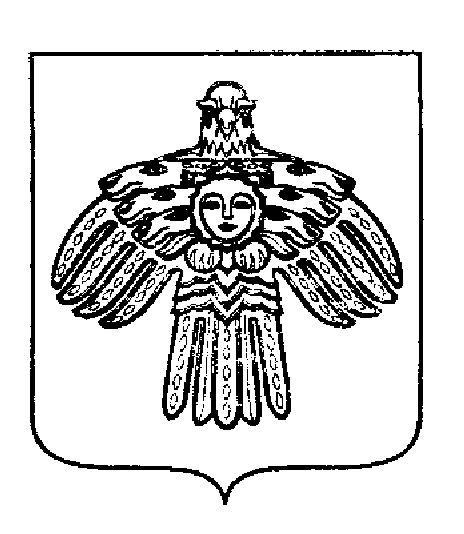 «ПРИУРАЛЬСКÖЙ»  СИКТ ОВМÖДЧОМИНСААДМИНИСТРАЦИЯ 4. Настоящее Постановление вступает в силу с момента принятия, подлежит размещению на официальном сайте муниципального образования сельского поселения «Приуральское» (http://priuralskoe.pechoraonline.ru/).№ п/пНаименование имущества <1>Адрес(местоположение)<2>Общая площадь (кв. м)<3>Назначение/разрешенное использование<4>Кадастровый номер<5>Балансодержатель<6>1234567